Н А К А З15.06.2018								              № 126Про  організацію заходів щодопроведення випускних вечоріву 2018 році в закладах загальноїсередньої освіти районуНа виконання наказу Департаменту освіти Харківської міської ради від 27.03.2018 № 60 «Про порядок організованого закінчення 2017/2018 навчального року та проведення державної підсумкової атестації учнів 4-х, 9-х, 11(12)-х класів закладах загальної середньої освіти усіх типів і форм власності м. Харкова», наказу Департаменту освіти Харківської міської ради від 15.06.2018 № 108 «Про організацію заходів щодо проведення випускних вечорів у 2018 році в закладах загальної середньої освіти 
м. Харкова», з метою забезпечення організованого проведення випускних вечорів у закладах загальної середньої освіти району, дотримання норм громадського порядку і техніки безпеки під час урочистостейНАКАЗУЮ:Провести випускні вечори для випускників 11-х класів з нагоди закінчення навчання в закладах загальної середньої освіти та вручення атестатів про повну загальну середню освіту 23 червня 2018 року.Відповідальність за збереження приміщень та матеріальних цінностей у закладах освіти району, за дотримання громадського порядку в місцях проведення свят, поведінку та збереження життя і здоров’я учнів і випускників шкіл під час проведення урочистостей покласти на керівників закладів.Керівникам закладів загальної середньої освіти району:Забезпечити організоване проведення урочистостей з нагоди випуску учнів 11-х класів.23.06.2018Провести заходи щодо забезпечення дотримання громадського порядку, збереження життя та здоров’я учнів і випускників під час проведення урочистостей.До 23.06.2018Передбачити участь у святкових урочистостях батьків, представників громадськості, органів виконавчої влади та місцевого самоврядування, почесних гостей.До 23.06.2018Провести необхідні заходи щодо охорони приміщень та збереження матеріальних цінностей, передбачити дотримання протипожежних норм та правил у навчальних закладах.До 23.06.2018Оперативно інформувати Управління освіти адміністрації Основ’янського району Харківської міської ради кожні три години від початку урочистостей до моменту їх завершення (о 18.30, 20.30, 23.30 24.06.2017, та о 02.30, 06.00, 25.06.2017), у разі необхідності – негайно. 4. Організувати чергування відповідальних працівників в закладах освіти упродовж усього часу проведення випускних вечорів. Забезпечити надання відомостей про хід урочистих та святкових заходів у закладі освіти та оперативно інформувати Управління освіти в дні проведення свята кожні три години від початку урочистостей до моменту їх завершення 
(тел. 725-27-91 до 19.00; 21.00; тел. 725-27-91 до 24.00 23.06.2018 та до 03.00; 07.00 24.06.2018), у разі необхідності – негайно.5. Призначити черговими по Управлінню освіти адміністрації Основ’янського району Харківської міської ради:6. Черговим по Управлінню освіти забезпечити збір відомостей про хід урочистих та святкових заходів у закладах освіти району та оперативно інформувати Департамент освіти Харківської міської ради в дні проведення свята кожні три години від початку урочистостей до моменту їх завершення (тел. 725-33-48, до 19.00; 21.00; тел. 725-25-07 до 24.00 23.06.2018 та до 03.00; 07.00 24.06.2018), у разі необхідності – негайно.7. Водію Кушнаренку В.Є. забезпечити роботу транспорту для оперативного вирішення непередбачених ситуацій.23-24.06.20188. Роботу у вихідний день працівникам Управління компенсувати наданням їм іншого вихідного дня згідно із  законодавством України.9. Методисту методичного центру Барибіній В.В. надати графік чергувань співробітників Управління освіти до загального відділу Департаменту освіти Харківської міської ради в паперовому та електронному варіантах (zakipniy_nn@kharkivosvita.net.ua).								  До 23.06.201810. Завідувачу ЛКТО Остапчук С.П. розмістити цей наказ на сайті Управління освіти.До 19.06.2018Контроль за виконанням наказу  залишаю за собою.Начальник Управління освіти               				         О.С. НижникЗ наказом ознайомлені:Морогова Д.В.Остапчук С.П.Подзолков А.Ю.Прохоренко О.В.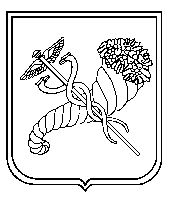 № з/пПрізвище, ім’я, по батьковіДата Час Телефон 1МороговаДіана Вікторівна23.06.201818.00 – 22.0005026221092Подзолков Артем Юрійович23.06.201824.06.201822.00 (24.06) – 7.00 (25.06)06397703300680760267